Literature ReviewWhat is a literature review? A literature review:is written to provide others with information about current or relevant literature in a particular fieldaddresses major texts in the chosen area of studydiscusses the content of related texts and comments on the effect of the noted research or theoriesWhat must a literature review attempt to do? A literature review must:compare and contrast different authors’ views on an issuegroup together authors who draw similar conclusionsnote areas in which authors are in disagreementhighlight gaps (or existing problems) in the area of studyidentify particular shortcomings of past research (methodology used, data collection methods, flaws in findings, etc.)critically evaluate the literature related to the problem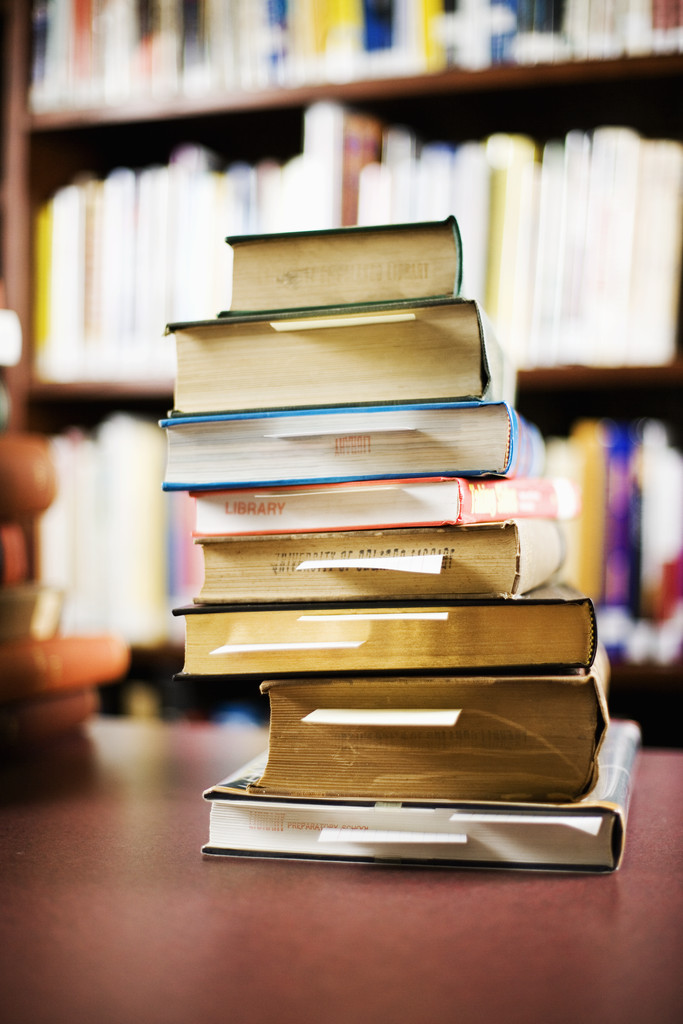 conclude by summarising what the literature saysIn addition, a literature review may:resolve a controversy and/or identify disagreementsestablish the need for additional research       define a topic of inquiryoutline a practical problem that needs resolutionWhy do you do a literature review? A literature review is undertaken to:communicate about the existing debate in an area of studydemonstrate  ability to identify an issue for inquiry and discuss it in a meaningful mannermotivate the reader to reflect on what has been discussedUseful referencesMacauley, P 2001, The literature review, Deakin University, Geelong, Victoria, Australia.Machi, LA & McEvoy, BT 2009, The literature review: six steps to success, Corwin Press, Thousand Oaks, California.